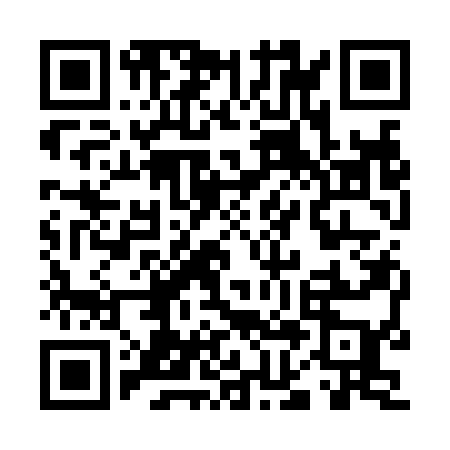 Ramadan times for Corinna Center, Maine, USAMon 11 Mar 2024 - Wed 10 Apr 2024High Latitude Method: Angle Based RulePrayer Calculation Method: Islamic Society of North AmericaAsar Calculation Method: ShafiPrayer times provided by https://www.salahtimes.comDateDayFajrSuhurSunriseDhuhrAsrIftarMaghribIsha11Mon5:365:366:5612:474:016:396:397:5912Tue5:345:346:5412:474:026:406:408:0013Wed5:325:326:5212:464:036:416:418:0214Thu5:305:306:5012:464:046:426:428:0315Fri5:285:286:4812:464:046:446:448:0416Sat5:265:266:4712:454:056:456:458:0617Sun5:245:246:4512:454:066:466:468:0718Mon5:225:226:4312:454:076:486:488:0919Tue5:205:206:4112:454:076:496:498:1020Wed5:185:186:3912:444:086:506:508:1121Thu5:165:166:3712:444:096:516:518:1322Fri5:145:146:3512:444:096:536:538:1423Sat5:125:126:3312:434:106:546:548:1624Sun5:105:106:3212:434:116:556:558:1725Mon5:085:086:3012:434:116:576:578:1826Tue5:065:066:2812:424:126:586:588:2027Wed5:045:046:2612:424:136:596:598:2128Thu5:025:026:2412:424:137:007:008:2329Fri5:005:006:2212:424:147:027:028:2430Sat4:584:586:2012:414:147:037:038:2631Sun4:564:566:1912:414:157:047:048:271Mon4:544:546:1712:414:167:057:058:292Tue4:514:516:1512:404:167:077:078:303Wed4:494:496:1312:404:177:087:088:324Thu4:474:476:1112:404:177:097:098:335Fri4:454:456:0912:394:187:107:108:356Sat4:434:436:0712:394:197:127:128:367Sun4:414:416:0612:394:197:137:138:388Mon4:394:396:0412:394:207:147:148:399Tue4:374:376:0212:384:207:167:168:4110Wed4:354:356:0012:384:217:177:178:43